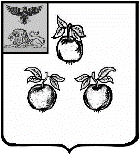 БЕЛГОРОДСКАЯ ОБЛАСТЬАДМИНИСТРАЦИЯ МУНИЦИПАЛЬНОГО РАЙОНА«КОРОЧАНСКИЙ РАЙОН» РЕШЕНИЕПроектКороча           ПредседателюМуниципального совета            Корочанского района
           И.М. Субботину                                                                                                                   Уважаемый  Иван  Михайлович!	Прошу внести на рассмотрение Муниципального совета Корочанского района проект решения «О внесении изменений в решение Муниципального совета Корочанского района от 24 апреля 2014 года №Р/74-8-2».                     При рассмотрении проекта решения на заседании Муниципального совета  Корочанского района, своим представителем назначаю Крештель Галину Ивановну – начальника управления образования администрации Корочанского района.Приложения:1. Текст проекта решения на - 8 листах в одном экземпляре.2. Пояснительная записка к данному проекту решения на - 1 листе в одном экземпляре.3. Копия проекта решения на USB-флэш-накопителе.Глава администрации Корочанского  района                                                                       Н.В. НестеровВносится главой администрации           Корочанского района           ПроектРЕШЕНИЕО внесении изменений в решение Муниципального совета Корочанского района от 24 апреля 2014 года №Р/74-8-2В соответствии с постановлением Правительства Белгородской области
от 26 декабря 2022 года № 814-пп «О внесении изменений в постановление Правительства Белгородской области от 07 апреля 2014 года № 134-пп», 
в целях упорядочения системы оплаты труда и стимулирования работников дошкольных образовательных организаций, дошкольных групп в образовательных организациях, обеспечивающих государственные гарантии реализации прав на получение общедоступного и бесплатного дошкольного образования, Муниципальный совет Корочанского района решил:Внести в решение Муниципального совета Корочанского района        от 24 апреля 2014 года №Р/74-8-2 «Об утверждении Методики формирования системы оплаты труда  и стимулирования работников муниципальных дошкольных образовательных учреждений, дошкольных групп образовательных учреждений Корочанского района, обеспечивающих государственные гарантии реализации прав на получение общедоступного
и бесплатного дошкольного образования» следующие изменения:- в Методику формирования системы оплаты труда и стимулирования работников дошкольных образовательных организаций, дошкольных групп                         в образовательных организациях, обеспечивающих государственные гарантии реализации прав на получение общедоступного и бесплатного дошкольного образования (далее – Методика), утвержденную в пункте 1 названного решения:- пункт 1 раздела 1 Методики изложить в следующей редакции:«1. Формирование фонда оплаты труда дошкольной образовательной организации рассчитывается по формуле:ФОТобщ = ФОТпп + ФОТпр.пер., где:
ФОТпп – фонд оплаты труда педагогического персонала;ФОТпр.пер. – фонд оплаты труда прочего персонала.Фонд оплаты труда педагогического персонала и прочего персонала формируется в соответствии с нормативами расходов на обеспечение государственных гарантий реализации прав на получение общедоступного                             и бесплатного дошкольного образования в дошкольных образовательных организациях, осуществляющих образовательную деятельность, согласно постановлению Правительства области от 30 декабря 2013 года № 565-пп                          «Об утверждении нормативов расходов и порядка перечисления местным бюджетам субвенций из областного бюджета на обеспечение государственных гарантий реализации прав на получение общедоступного и бесплатного дошкольного образования в дошкольных образовательных организациях, дошкольных группах образовательных организаций» из расчета на одного обучающегося в части оплаты труда с учетом поправочного коэффициента
 на отдельные малокомплектные дошкольные образовательные организации.Формула для расчета:ФОТ = N × К × Д × У, где:N – норматив финансирования расходов на обеспечение государственных гарантий реализации прав на получение общедоступного и бесплатного дошкольного образования в дошкольных образовательных организациях, осуществляющих образовательную деятельность;К – поправочный коэффициент для данной дошкольной организации, устанавливаемый нормативным правовым актом Правительства области 
на переходный период для отдельных малокомплектных дошкольных образовательных организаций (при отсутствии коэффициента – 1);Д – доля фонда оплаты труда педагогического и прочего персонала
в нормативе на обеспечение государственных гарантий реализации прав
на получение общедоступного и бесплатного дошкольного образования
в дошкольных образовательных организациях, осуществляющих образовательную деятельность;У – количество обучающихся в дошкольной образовательной организации.Формирование общего фонда оплаты труда прочего персонала 
по дошкольным образовательным организациям (ФОТпр.пер) на очередной финансовый год осуществляется по формуле:ФОТпр.пер = ФОТб + ФОТст + ФОТц + ФОТотп, где:ФОТб – базовый фонд оплаты труда прочего персонала (фонд оплаты труда по базовым окладам всех категорий работников и фонд специальных гарантированных надбавок всех категорий работников);ФОТст – стимулирующий фонд оплаты труда;ФОТц – централизованный фонд стимулирования заведующего дошкольной образовательной организацией, который составляет до 15 процентов от общего фонда оплаты труда прочего персонала (базового и стимулирующего) (без учета ФОТотп);В дошкольной образовательной организации формируется дополнительный фонд для оплаты замены работников, уходящих в отпуск, оплаты праздничных дней.ФОТотп – фонд оплаты труда на замену работников, находящихся в отпуске, рассчитывается от заработной платы с учетом действующих нормативных документов следующим категориям работников: помощник воспитателя, заведующий, медицинский персонал, повар, шеф-повар, рабочий по стирке и ремонту спецодежды, сторож, подсобный рабочий, кладовщик, заместитель заведующего по административно-хозяйственной работе (части), делопроизводитель, водитель автомобиля, вахтер, дворник, уборщик служебных помещений.Объем стимулирующей части фонда оплаты труда прочего персонала определяется по формуле:ФОТст = ФОТб × ш, где:ш – стимулирующая доля ФОТ прочего персонала.Рекомендуемый диапазон ш – от 20 до 70 процентов. Значение 
«ш» определяется дошкольной образовательной организацией самостоятельно.»;- пятый абзац пункта 2.2 раздела 2 Методики изложить в следующей редакции:«за отраслевые награды: звание «Отличник народного просвещения»
 и «Почетный работник общего образования Российской Федерации», «Почетный работник воспитания и просвещения Российской Федерации», «Отличник просвещения» (приложение №1);»;- восьмой абзац пункта 2.2 раздела 2 Методики изложить в следующей редакции: «Установленные стимулирующие доплаты выплачиваются по должности, занимаемой в соответствии с трудовым договором, в пределах фонда стимулирования.»;- шестой абзац раздела 5 Методики изложить в следующей редакции:«Стимулирующие надбавки устанавливаются по должности, занимаемой                в соответствии с трудовым договором и с Положением о распределении стимулирующего фонда оплаты труда.»;- пункт 1 приложения № 1 к Методике изложить в следующей редакции:- пункты 2-8, 13 приложения № 3 к Методике изложить в редакции согласно приложению  к настоящему решению.2. Разместить настоящее решение на официальном web-сайте органов местного самоуправления муниципального района «Корочанский район» Белгородской области (https://korochanskij-r31.gosweb.gosuslugi.ru) и сетевом издании Корочанского района «Ясный ключ» (https://korocha31.ru).3. Контроль за выполнением настоящего решения возложить
на постоянные комиссии Муниципального совета Корочанского района
по вопросам бюджета, финансов, налоговой политики и муниципальной собственности, по социальным вопросам.4. Настоящее решение вступает в законную силу со дня его размещения на официальном сайте муниципального района «Корочанский район» Белгородской области https://korochanskij-r31.gosweb.gosuslugi.ru 
и распространяет свое действие на правоотношения, возникшие с 1 января 2023 года.Приложение к решению Муниципального совета                      Корочанского района     от «___»__________2023г. №____________Приложение № 3к Методике формирования системы оплаты труда и стимулирования работников дошкольных образовательных учреждений, дошкольных групп
в образовательных учреждениях Корочанского района, обеспечивающих государственные гарантии реализации прав на получение общедоступного
и бесплатного дошкольного образованияБазовые должностные оклады по профессиональнымквалификационным группам должностей работников          дошкольных групп в образовательных учрежденияхПроектРЕШЕНИЯО внесении изменений в решение Муниципального совета Корочанского района от 24 апреля 2014 года №Р/74-8-2Подготовлен:Начальник управления образования администрации района                                                          Г.И.  Крештель                                                          Согласован:Первый заместитель главы администрации района - председатель комитета финансов и бюджетной  политики                                                         Л.С. МерзликинаЗаместитель главы администрации	          Т.В. Бычихинарайона по социальной политикеНачальник юридического отделаадминистрации района                                                            Н.А. ОвчинниковаСавчатова  Ольга  ВладимировнаТел. 8 (47231)5-56-91ПОЯСНИТЕЛЬНАЯ ЗАПИСКАк проекту решения «О внесении изменений в решение Муниципального совета Корочанского района от 24 апреля 2014 года №Р/74-8-2»Уважаемые присутствующие!	Вашему вниманию представлен проект решения «О внесении изменений в решение Муниципального совета Корочанского района от 24 апреля 2014 года №Р/74-8-2».Данный проект подготовлен на основании постановления Правительства Белгородской области от 26 декабря 2022 года 
№ 814-пп «О внесении изменений в постановление Правительства Белгородской области от 7 апреля 2014 года № 134-пп». Данный проект вносит изменения в Методику формирования системы оплаты труда и стимулирования работников, дошкольных образовательных учреждений, дошкольных групп образовательных учреждений Корочанского района с 1 января 2023 года и  направлен на увеличение базовых должностных окладов на 5,5 % педагогическим работникам дошкольных образовательных учреждений, увеличение базового должностного оклада медицинской сестре без квалификационной категории на 1%. Кроме этого Методика определяет включение в  перечень гарантированных стимулирующих выплат отраслевых наград «Почетный работник сферы образования Российской Федерации», «Почетный работник воспитания и просвещения Российской Федерации», «Отличник просвещения».Прошу утвердить данный проект решения.Начальник управления образования            администрации района                                                   Г.И. Крештель«»  2023г.№№ п/пНаименование категорииГарантированные стимулирующие выплатыРазмер выплаты (руб., % от базового оклада)1Педагогические работники и заведующиеЗа звание «Народный учитель», имеющим ордена и медали (медали      К.Д. Ушинского), «За заслуги перед Землей Белгородской»(I и II степени), «Заслуженный учитель» 3 000 руб.1Педагогические работники и заведующиеЗа отраслевые награды «Отличник народного просвещения», «Почетный работник общего образования Российской Федерации», «Почетный работник сферы образования Российской Федерации», «Почетный работник воспитания и просвещения Российской Федерации», «Отличник просвещения»500 руб.№п/пНаименование должностей работников дошкольных образовательных учрежденийРазмер базового должностного оклада в рублях   Педагогические работники   Педагогические работники   Педагогические работники2.Инструктор по физической культуре:- без квалификационной категории;- I квалификационная категория;- высшая квалификационная категория11 74012 67313 7713.Музыкальный руководитель:- без квалификационной категории;- I квалификационная категория;- высшая квалификационная категория11 74012 67313 7714.Педагог дополнительного образования:- без квалификационной категории;- I квалификационная категория;- высшая квалификационная категория11 74013 65314 8165.Педагог-психолог, социальный педагог:- без квалификационной категории;- I квалификационная категория;- высшая квалификационная категория12 68213 65314 8166.Воспитатель:- без квалификационной категории;- I квалификационная категория;- высшая квалификационная категория 11 74013 65314 8167.Учитель-дефектолог, учитель-логопед (логопед),сурдопедагог, тифлопедагог:- без квалификационной категории;- I квалификационная категория;- высшая квалификационная категория13 43015 66816 9848.Тьютор:- без квалификационной категории;- I квалификационная категория;- высшая квалификационная категория12 67313 65314 816Специалисты и учебно-вспомогательный персоналСпециалисты и учебно-вспомогательный персоналСпециалисты и учебно-вспомогательный персонал13.Медицинская сестра (старшая медицинская сестра, инструктор по лечебной физкультуре: - без квалификационной категории;                                     - II квалификационная категория;                            - I квалификационная категория;                           - высшая квалификационная категория            9 6149 79810 26310 733